Minutes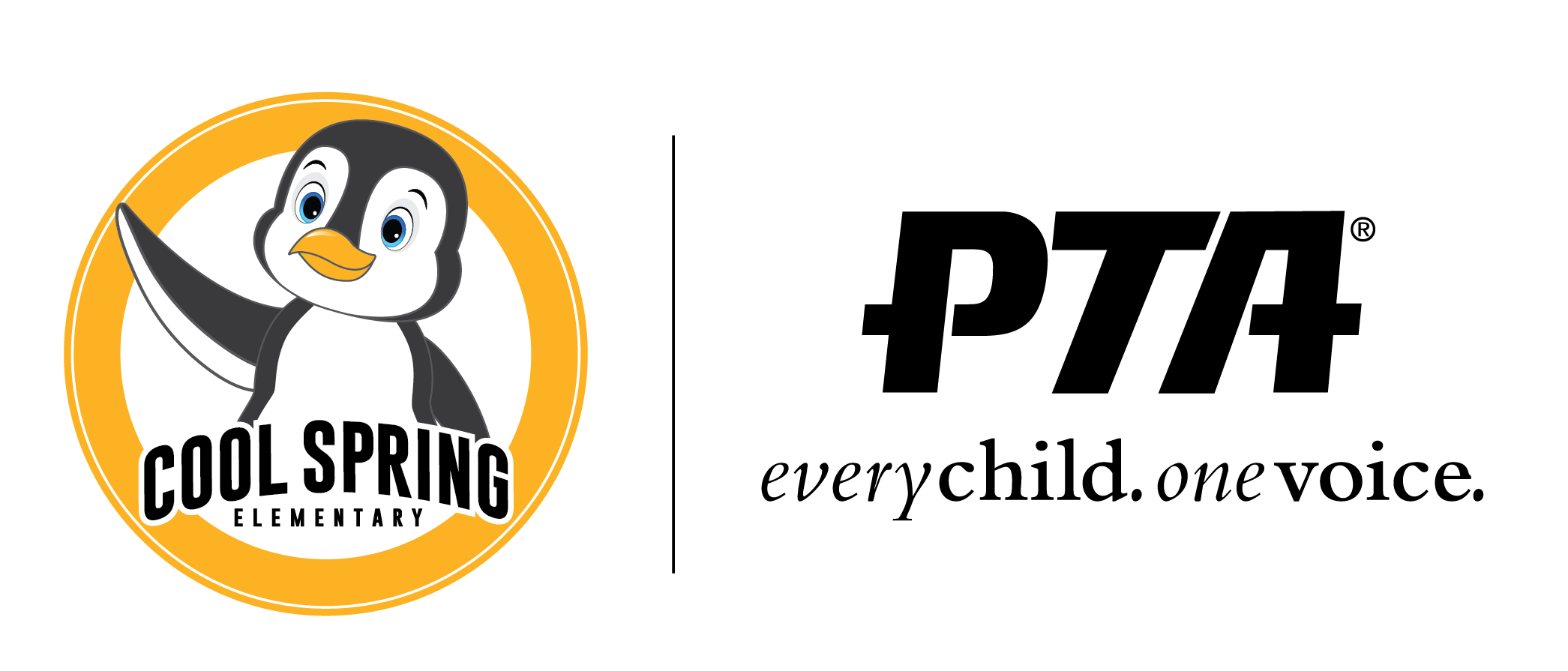 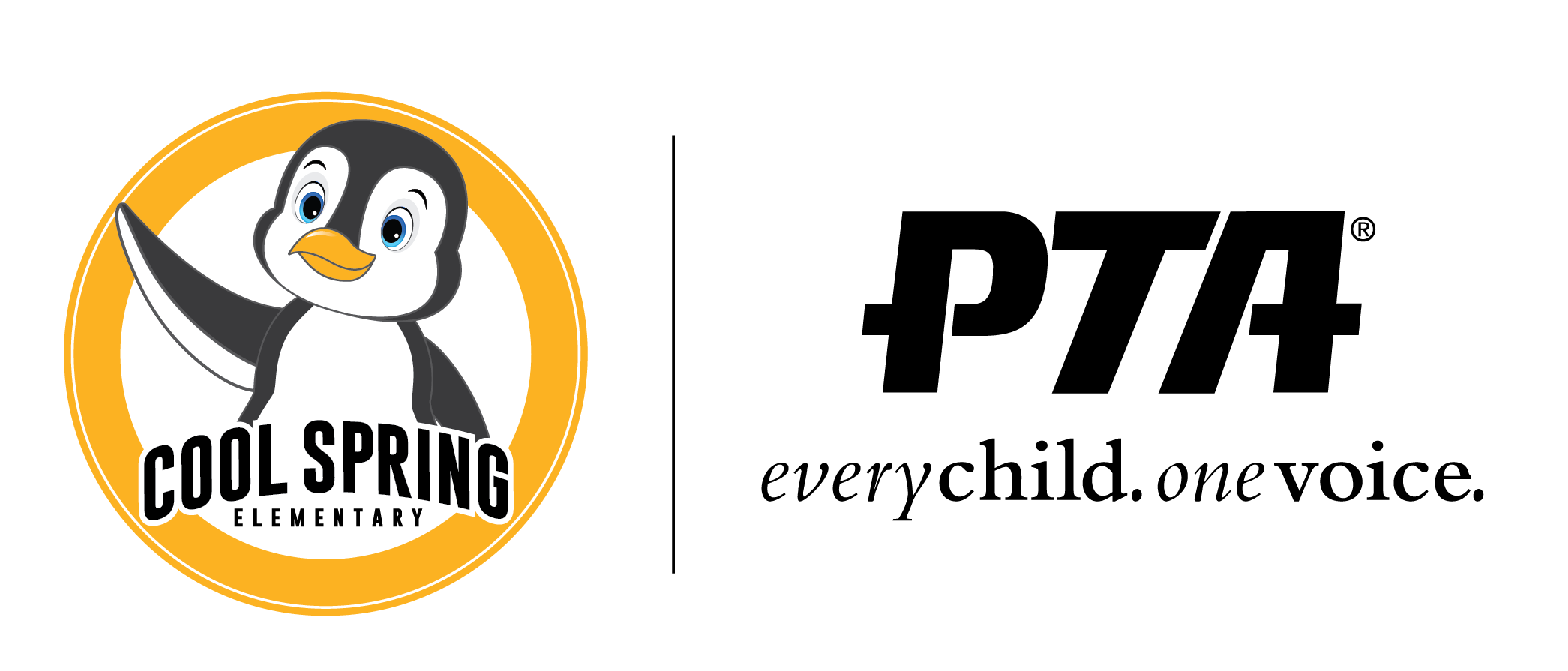 Cool Spring Elementary PTA MeetingTuesday, September 13, 2022 | 6:30pmBoard membersMindy Trzcinski, President | Kathleen Schwab, VP Fundraising | Nikki Maples-Reynolds, VP Communications | Kelley Wilkerson, VP Events | Courtney Fiala, Treasurer | Eloise Simmonds, Secretary | Chris Cadwell, Principal WELCOME!Welcome (Mindy Trzcinski)- Meeting started at 6:33pm (20 total people in attendance - both virtual and in person)President's Report (Mindy T.)109 Total PTA MembersThe welcome back picnic was a success and thank you to all who attended.Mentioned that there are many volunteer opportunities and encouraged all who are interested to reach out to learn more.  Officer Reports:VP Fundraising (Kathleen S.)The School of excellence survey will be going out next week.Raise Craze will start 10/03 and go through 10/17Sponsorship levels and encouraged all who might know someone to pass along the information on how to become a Cool Spring Sponsor.Treasurer's Report (Courtney F.)Overall:  $28,035.65 of which: $ 18,034.49 Main Account $ 10.001.16 Fund Request AccountWe currently have NO fund requests and have had NO fund requests requested																																													Events Report (Kelly W.)Donuts with Grown-ups is scheduled for two days this month 09/21 &  09/233 houses on one day and 3 houses on the other- but you are able to attend the opposite day should the date your students house is given not work with your schedule.  09/21- Arctic Fox (red), Narwhal (purple), & Snowy Owl (green)09/23- Caribou (yellow), Snow Leopard (orange), & Polar Bear (blue)Family Service Night is scheduled for 10/06Communications Report (Nikki M.)Encouraged all everyone to join the Cool Spring PTA Facebook page & read Mr. Cadwells SMORES letter.All events scheduled will be/have been posted to the Cool Spring PTA Facebook page. Holidays have also been added to help keep the school calendar visible. Principal’s Report (Chris Cadwell)Shared slides about the LCPS Strategic Plan, Goals, Principals, and ActionsAll information can be found on the county website.Share information on the NEW Cool Spring HOUSE SYSTEMGoal is to create the opportunity to make relationships with peers outside of the students current grade and class.House meetings will take place 1x week from 8:05-8:30am (school wide)Meetings will center around social/emotional learning and character traits.How to track house points- Teachers and staff can award points to students and houses for positive behaviors or displaying a character trait. All points can be tracked via the DoJo. The house system does not replace all other Cool Spring guidelines and student expectations but is in addition to.FIRST HOUSE MEETING IS 09/15Update on SchoolThanks to the PTA for the Staff Back to School BreakfastCool Spring currently has 614 enrolled students09/26- NO SCHOOL09/27- Movable Monday - will follow the Monday Specials schedule. 09/15- Marks the start of Hispanic Heritage Month students will be learning about various people and lessons pertaining to Hispanic Heritage MonthBe sure to click the SMORES link at the bottom of Mr. Cadwells emails as they offer more details about happenings in the school.New Business Minority Student Achievement Advisory Committee (MSAAC) Representative Report (Eloise Simmonds) 	Voted to have Eloise Simminds be the MSAAC Rep (PASSED)NO Report to give encouraged anyone interested in being an alternative  MSAAC Rep. to join.Special Education Advisory Committee (SEAC) Representative (Joe Sable)No Report to givevoted to have Joe Sable be the SEAC Rep. (PASSED)encouraged anyone interested in being an alternative SEAC Rep.  to join.LEAF Report (Melanie Srivisal, Rep.) The LCPS Policy Reviews are updated to the County Websitecheck lcps.org/policy to see the updatesNext meeting will be 09/19Review of  the 2021-2022 Budget (Mindy T.)During the 2021-2022 school year we exceeded our fundraising goal- Raise Craze had a net cap of 24KSpent $3,100 in Student/Community/SupportSpent $3,300 in staff supportGranted $7,600 in Fund RequestsMajor expense: Contributed $30,000 to the new playgroundReview of the 2022-2021 Budget (Courtney F.)Walked through the proposed 22-23 budget and where money has been allocated.Voted to accept the Budget (PASSED)Motion by Nikki Maples-Reynolds2nd by Megan Hill.Open ForumParent question about volunteer opportunitieswithin the classroom, your students teacher will let you know of opportunitiesThe PTA will post opportunities through a email within MemberHub but will also be adding sign-up links on the Cool Spring PTA Facebook pageAll parents/guardians are able to come into the school and have lunch with your student.Parent question about the 4th grade VA Studies Cost	Why are some schools covering the cost of this for the students?this is a program that Cool Spring has opted to use and is not county wide, which is why the families are paying the cost ($15)How can someone donate funds to help cover the cost for another student?Mrs. Laura will accept funds through the front office.Families can reach out to the school Parent Liaison Jackie Eisenhower for obtaining funds for the VA Studies guide.Parent Question about 4th Grade Field TripParent was told that the 4th grade will be going to the National Zoo on a field tripWhy the Zoo and not somewhere that goes along with the VA Studies lesson?Field Trips are decided on by the grade level teams (teachers)Field Trips always correlate with some sort of the academic calendar and lessons being taught.Nothing has been finalized and teachers are still deciding.Parent Question about campaigning and mentioned that the campaigning at the back to school night was abrasive.the policy states that campaigning can not happen closer that 40ft from the doorscampaigning in the school is not allowed.Adjourn Meeting ended at 7:30pm